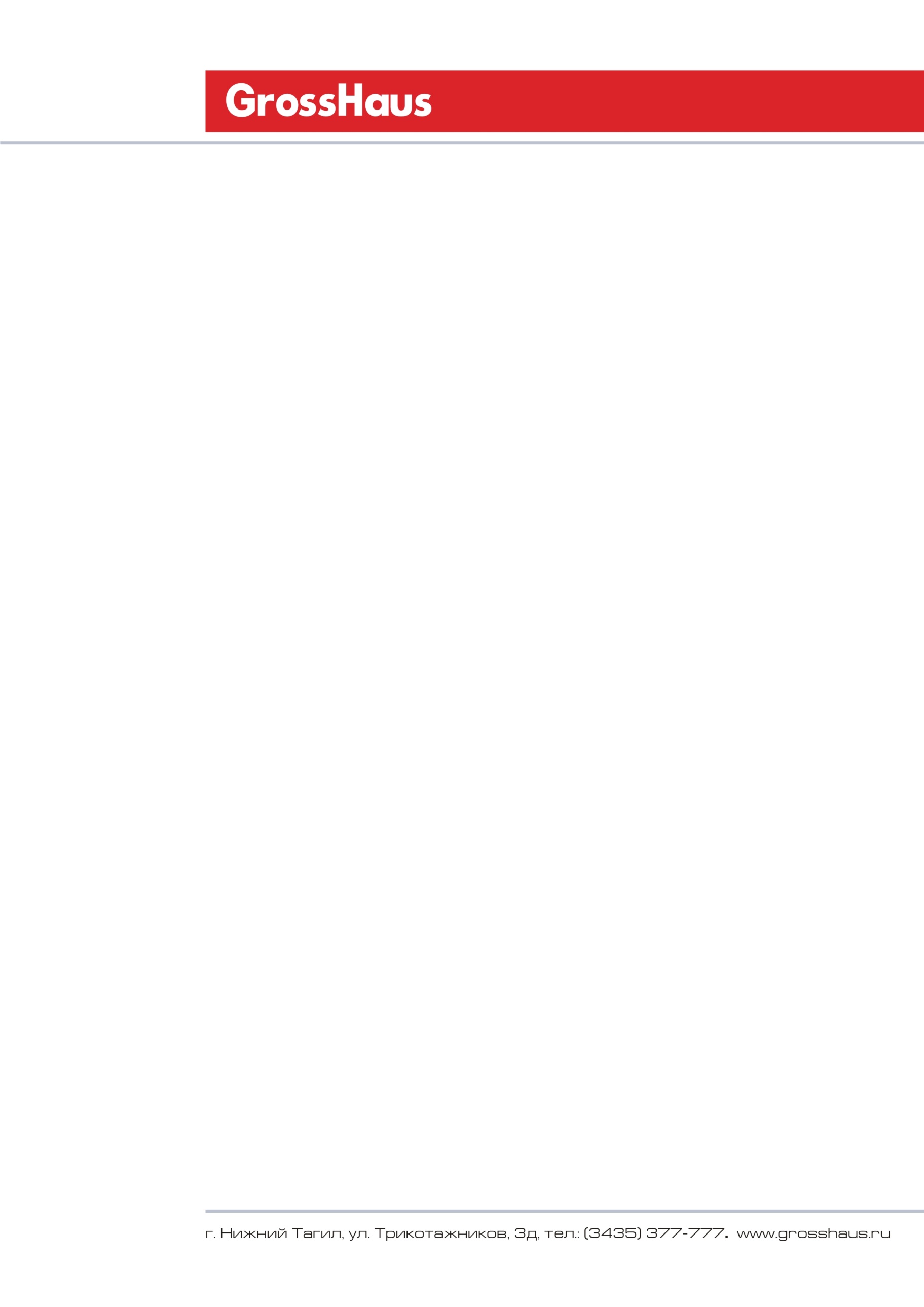 Утверждаю:                                          Генеральный директор                  ________А.В. Геймбух             Положение по акции «Семейный уикенд».Общие положения Маркетинговая Акция (далее Акция) проводится  ООО УК«Франчайзинговые технологии» (далее - Организатор) среди розничных покупателей сети GrossHausАкция является мероприятием, направленным на стимулирование Участников к приобретению товаров  в магазинах GrossHaus , повышение лояльности к бренду GrossHaus, а также на привлечение новых покупателей.Сроки проведения Акции: Акция проводится в период с  10.10.2018 г. по 10.12.2018г.В период с  10.12.2018г. по 17.12.2018г. Организатор Акции проводит розыгрыш призов.Условия проведения Акции:Для участия в акции Участнику  необходимо:Совершить покупку  от 500р. в магазинах розничной сети GrossHaus.Разместить семейное фото на тему «Отпуск» в  альбоме акции в социальной сети ВК, группы GrossHaus https://vk.com/grosshaus. В комментариях к фотографии: прикрепить чек покупки, указать фамилию и имя участника, город и адрес магазина. Чек покупки сохраняется до конца акции и предоставляется при вручении подаркаРозыгрыш призов будет проходить рандомом, с помощью приложения Рандомус . Призовой фонд Акции: 4.1. Главный приз: Семейная поездка «все включено» на выходные в загородный или городской отель по месту проживания победителя. Организатор оплачивает 1 номер на 3 человек, проживание продолжительностью 2 ночи/3 дня и питание на общую сумму не более 20 000 рублей. В случае проживания большего количества человек или большей продолжительности, участник самостоятельно доплачивает разницу напрямую в отель.4.2. Поощрительные призы: термосы, кружки, пледы, портативные музыкальные системы, игры.  4.3. Уплату налогов за полученные призы, в соответствии с действующим законодательством РФ, участник берет на себя.Порядок вручения подарков:5.1. Главный приз: денежные средства на пребывание в отеле оплачиваются путем перевода денежных средств на банковский счет выбранного отеля. 5.2. Поощрительные призы отправляются победителям почтовой рассылкой. 5.3. Замена выигранных подарков на другие подарки, либо на денежные средства не производится.Информирование:6.1. Информирование Участника о выигрыше осуществляется через личное сообщение в соц.сети «ВКонтакте»Все профили участников в соц.сети «ВКонтакте» должны быть открыты.  